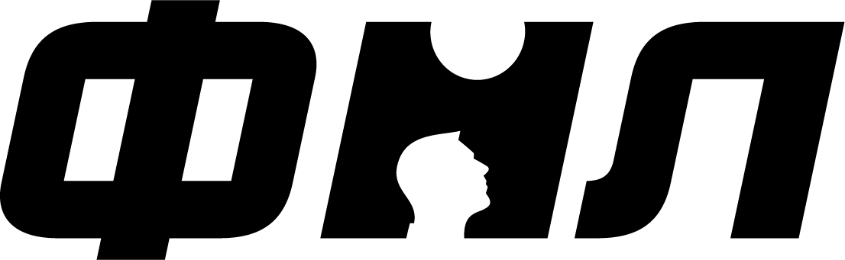  Акт готовности служб к проведению матча                                            LEON-Первенства по футболу среди команд Второй Лиги «Дивизион А» сезона 2023–2024 годов «___» тур «____________» - «______________» «____» ____________ 202__г.Форма №19СлужбыПредставитель клуба (ФИО)ДолжностьДатаПодписьНаличие на стадионе при проведении матча не менее 1 (одной) укомплектованных машин скорой медицинской помощи с исправным реанимационным оборудованием, в том числе дефибриллятором и аппаратом искусственной вентиляции легких, с укомплектованным медицинским персоналом.Наличие на стадионе во время матча пожарной машины с пожарным расчётом и средствами для пожаротушения.